Lundi Mardi : Matin graphisme (en semi autonomie) et un jeu avec Atsem, après-midi Langage et outils pour structurer avec Maitresse  en alternance avec un groupe en autonomie (construction (silencieuse pas de duplo)/ graphisme libre/PAM), Jeudi sert de balance si absents, sinon il est réservé à des jeux de société en lien si possible avec la thématique ou sorties…, (recruter parents pour tenir une table de jeu).Vendredi école du dehors (jardin ou bois (si possible une fois par mois pour le bois)datesdatesalbumalbumvocabulaireLangage et comptinesLangage et comptinesOutils pour  les mathématiquesOutils pour  les mathématiquesArts Arts Activités physiquesExplorer le mondeExplorer le mondeAnglais et conteAnglais et conteSciences et musiqueSciences et musiqueS 1 : 2 et 3 /09Rentrée échelonnée pour les PS nvxS 1 : 2 et 3 /09Rentrée échelonnée pour les PS nvxPetit loup rentre à l'école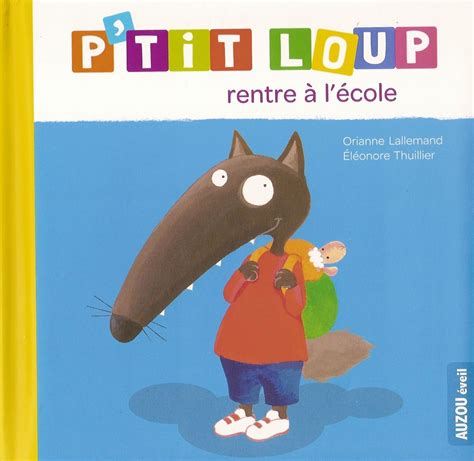 Petit loup rentre à l'écoleRentrée Se présenter à la classeJ'ai un nom un prénomSe présenter à la classeJ'ai un nom un prénomnumération rentrée :http://lamaternelle.canalblog.com/archives/2012/01/08/23194309.htmlnumération rentrée :http://lamaternelle.canalblog.com/archives/2012/01/08/23194309.html-Décorer son porte manteau-Mon prénom en graphisme : tracer  bandes verticales  la craie grasses. chercher  bandes lettres du prénom   écrire sur chaque bande la lettre plusieurs fois.  coller les bandes dans l'ordre  http://mapetitematernelle.blogspot.com/2016/09/graphisme-et-prenom-gs.html http://vivimaternelle.canalblog.com/archives/2017/11/30/35915830.html-Décorer son porte manteau-Mon prénom en graphisme : tracer  bandes verticales  la craie grasses. chercher  bandes lettres du prénom   écrire sur chaque bande la lettre plusieurs fois.  coller les bandes dans l'ordre  http://mapetitematernelle.blogspot.com/2016/09/graphisme-et-prenom-gs.html http://vivimaternelle.canalblog.com/archives/2017/11/30/35915830.htmlAider les nvx en tutorat à Découvrir le matérielAider les nvx en tutorat Découverte de l’écolejeu de piste : https://dessinemoiunehistoire.net/jeu-de-piste-maternelle-decouvrir-ecole/Aider les nvx en tutorat Découverte de l’écolejeu de piste : https://dessinemoiunehistoire.net/jeu-de-piste-maternelle-decouvrir-ecole/Hello Good Bye (retrouvaille de Simon (la marionnette anglaise))Hello Good Bye (retrouvaille de Simon (la marionnette anglaise))RASRASS2 : 6/09S2 : 6/09Cléo à l'école (Sibylle Delacroix)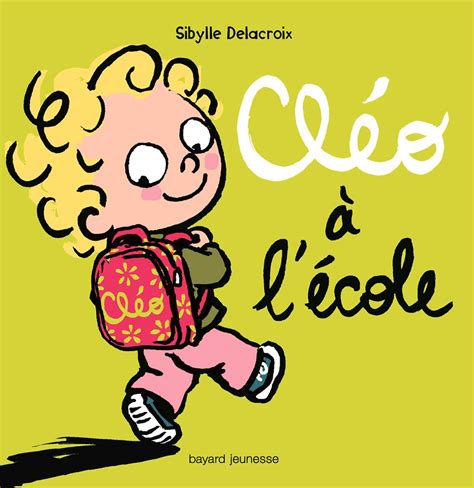 Cléo à l'école (Sibylle Delacroix)École Loto vocab école :http://dessinemoiunehistoire.net/loto-materiel-scolaire/Loto vocab école :http://dessinemoiunehistoire.net/loto-materiel-scolaire/Jeu du cartable (numération)http://lamaternellepailletee.eklablog.com/jeu-cartable-a201574250Jeu du cartable (numération)http://lamaternellepailletee.eklablog.com/jeu-cartable-a201574250Graphisme : traits verticauxhttp://www.fofyalecole.fr/toute-mon-annee-de-graphisme-en-ms-a108671644Séances 0 et 1Graphisme : traits verticauxhttp://www.fofyalecole.fr/toute-mon-annee-de-graphisme-en-ms-a108671644Séances 0 et 1yogaDécouverte des tiroirs et pots type MontessoriDécouverte des tiroirs et pots type Montessorihttp://youtu.be/Uv1JkBL5728 hello What's your name ? (chanson)http://youtu.be/Uv1JkBL5728 hello What's your name ? (chanson)Découverte des instrumentsavec un aimant je teste la classe et les objets comme dans  Cléo ou les lettres sont accrochées au tableau...Découverte des instrumentsavec un aimant je teste la classe et les objets comme dans  Cléo ou les lettres sont accrochées au tableau...S3 : 13/09S3 : 13/09Lave toi les mains (Tony Ross)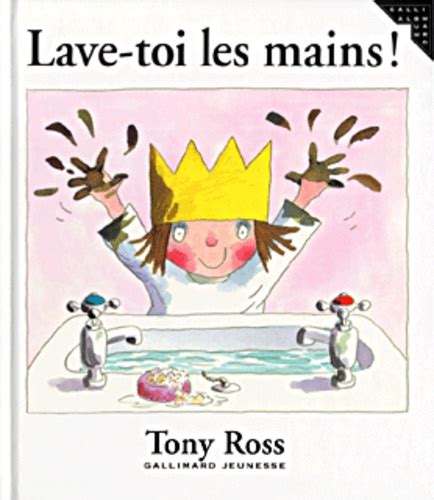 Lave toi les mains (Tony Ross)Corps et hygièneLoto corps humaintapent tapent Petites mainsLoto corps humaintapent tapent Petites mainsLa chasse aux microbes (autant de microbes que d'espace des boites à oeufs)La chasse aux microbes (autant de microbes que d'espace des boites à oeufs)Suite Graphisme : traits verticaux séance 2Suite Graphisme : traits verticaux séance 2yogaApprendre à bien se laver les mainsApprendre à bien se laver les mainsLes habits neufs de l'empereuridem + découverte de quelques mots : head shouldersLes habits neufs de l'empereuridem + découverte de quelques mots : head shouldersLe poivre qui s'enfuit… : https://les-recettes-de-la-debrouille.blogspot.com/2020/05/la-maitresse-part-en-live-experience-avec-de-l-eau-et-du-poivre.htmlRythme avec les mains (en tapant, frottant...)Le poivre qui s'enfuit… : https://les-recettes-de-la-debrouille.blogspot.com/2020/05/la-maitresse-part-en-live-experience-avec-de-l-eau-et-du-poivre.htmlRythme avec les mains (en tapant, frottant...)S4 : 20/09S4 : 20/09Comment laver un mammouth laineux (Michelle Robinson, Kate Hindley )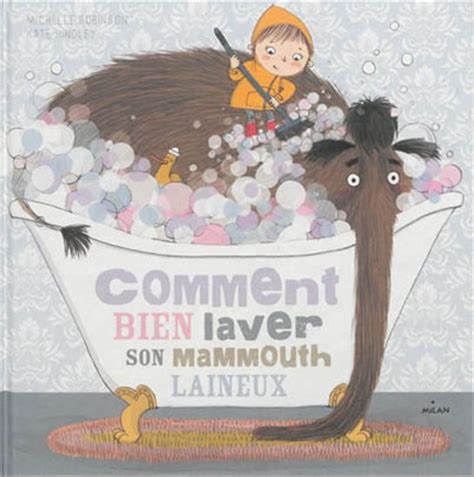 Comment laver un mammouth laineux (Michelle Robinson, Kate Hindley )Corps et hygièneLangage oral autour du bain d'un bébéJe me lave les mainsLangage oral autour du bain d'un bébéJe me lave les mainsAutant de savon, serviette, gant que de bébés pour les laverAutant de savon, serviette, gant que de bébés pour les laver Séance 3 étape 1 Séance 3 étape 1yogaLes parties du corpsLes parties du corpsLe loup et les 7 chevreauxchanson head shoulders needs and toes juste le refrainLe loup et les 7 chevreauxchanson head shoulders needs and toes juste le refrainComment faire des bulles ?Faire de la musique avec de l'eauComment faire des bulles ?Faire de la musique avec de l'eauS5 : 27/09S5 : 27/09Les émotions de Gaston : Je suis en colère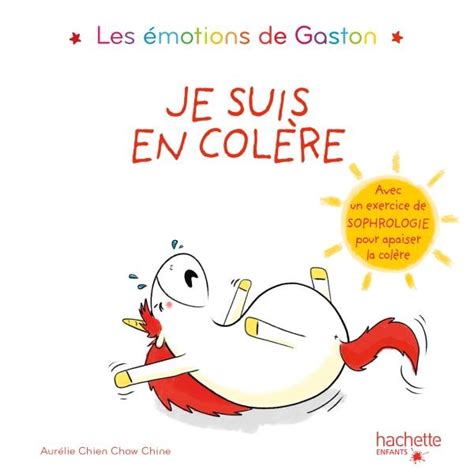 Les émotions de Gaston : Je suis en colèreÉmotions Remettre images de Gaston en face  photo d'un enfant,  essayer d'imiter l'émotion. Ou lancer le dé (gros) : https://carolecole.over-blog.com/2020/07/des-emotions-gaston.htmlLes émotions de petit loup.Jeu sur le mot Gaston : https://carolecole.over-blog.com/tag/gaston%20la%20licorne/6Remettre images de Gaston en face  photo d'un enfant,  essayer d'imiter l'émotion. Ou lancer le dé (gros) : https://carolecole.over-blog.com/2020/07/des-emotions-gaston.htmlLes émotions de petit loup.Jeu sur le mot Gaston : https://carolecole.over-blog.com/tag/gaston%20la%20licorne/6Logico 1 à 6 Gaston la licornehttps://carolecole.over-blog.com/2020/08/logicos-gaston-la-licorne-de-1-a-6.html?fbclid=IwAR1ONZQwlgF6Ok24hoatvLnq3UlYNpGNeMUZRfz7gAop9RM-7upv4fgkmS4Logico 1 à 6 Gaston la licornehttps://carolecole.over-blog.com/2020/08/logicos-gaston-la-licorne-de-1-a-6.html?fbclid=IwAR1ONZQwlgF6Ok24hoatvLnq3UlYNpGNeMUZRfz7gAop9RM-7upv4fgkmS4Séance 3 étape 2Séance 3 étape 2yogajeu Vite cachons nous : (intérêt : expliquer où on a caché son chevreau… plus comptine numérique jusqu'à 10) https://www.trictrac.net/jeu-de-societe/vite-cachons-nousjeu Vite cachons nous : (intérêt : expliquer où on a caché son chevreau… plus comptine numérique jusqu'à 10) https://www.trictrac.net/jeu-de-societe/vite-cachons-nousLa belle au bois dormantchanson Head shoulders needs and toes entièreLa belle au bois dormantchanson Head shoulders needs and toes entièrehttps://www.lepaysdesmerveilles.com/trois-experiences-sur-le-melange-des-couleurs-a-faire-avec-les-enfants-lart-est-un-jeu-denfant-13.html ressortir une émotion avec de la musique (écoute de musiques émotives) puis jouer avec les instruments pour accompagner les musiques précédenteshttps://www.lepaysdesmerveilles.com/trois-experiences-sur-le-melange-des-couleurs-a-faire-avec-les-enfants-lart-est-un-jeu-denfant-13.html ressortir une émotion avec de la musique (écoute de musiques émotives) puis jouer avec les instruments pour accompagner les musiques précédentesS6 : 4/10S6 : 4/10Aujourd'hui je suis (Mies Van Hout)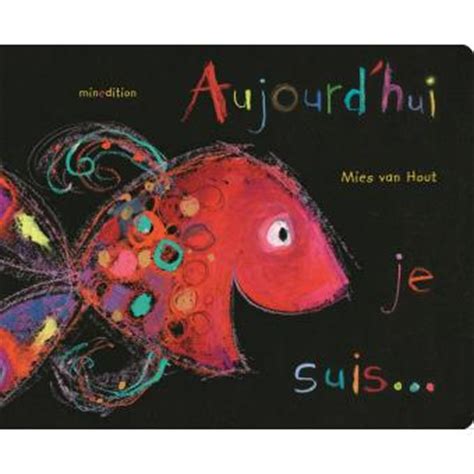 Aujourd'hui je suis (Mies Van Hout)Émotions Retrouver la couverture correspondante au titre dit par la maitresse https://data.over-blog-kiwi.com/4/08/54/15/20200720/ob_7fd32d_associer-titre-a-couv-avec-titre.pdfMes émotions (air frères jacques : https://www.youtube.com/watch?v=zWUcFfGr_xw)Retrouver la couverture correspondante au titre dit par la maitresse https://data.over-blog-kiwi.com/4/08/54/15/20200720/ob_7fd32d_associer-titre-a-couv-avec-titre.pdfMes émotions (air frères jacques : https://www.youtube.com/watch?v=zWUcFfGr_xw)Jeu du cochon avec Gaston de 1 à 6 (à adapter avec constellation du dé pour certains élèves https://carolecole.over-blog.com/2020/07/jeu-du-gaston.htmlJeu du cochon avec Gaston de 1 à 6 (à adapter avec constellation du dé pour certains élèves https://carolecole.over-blog.com/2020/07/jeu-du-gaston.htmlSéance 4 étape 1Séance 4 étape 1yogaSortie dans les bois : récolter des fruits (glands, chataignes, ...)Sortie dans les bois : récolter des fruits (glands, chataignes, ...)Le petit poucetjeu : touch (une partie du corps)Le petit poucetjeu : touch (une partie du corps)Idem en musiqueexpériences couleurs suiteIdem en musiqueexpériences couleurs suiteS7 : 11/10S7 : 11/10Un automne avec Pop (Sanders)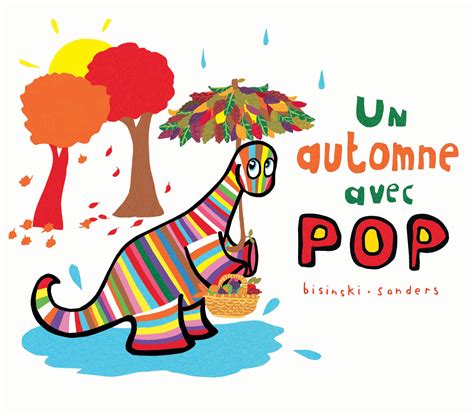 Un automne avec Pop (Sanders)Automne Je range les fruits sur les arbres en fonction de la lettre (sur l'arbre et sur le fruit : F (figuier), P (pommier), N (noyer), CH (chataigner), M (marronnier)Deux petits Bonhommes loto automne : https://laclassedelaurene.blogspot.com/2019/09/loto-de-lautomne.htmlJe range les fruits sur les arbres en fonction de la lettre (sur l'arbre et sur le fruit : F (figuier), P (pommier), N (noyer), CH (chataigner), M (marronnier)Deux petits Bonhommes loto automne : https://laclassedelaurene.blogspot.com/2019/09/loto-de-lautomne.htmlJe ramasse les champignon en fonction de ma liste de course : http://www.enmaternelle.fr/2017/09/24/cherche-dans-la-foret-dautomne/Je ramasse les champignon en fonction de ma liste de course : http://www.enmaternelle.fr/2017/09/24/cherche-dans-la-foret-dautomne/Séance 4 étape 2Séance 4 étape 2yogaSortie dans les bois : récolte des feuilles- image séquentielle  la graine à l'arbre : https://dessinemoiunehistoire.net/images-sequentielles-cycle-arbre-qui-pousse/Sortie dans les bois : récolte des feuilles- image séquentielle  la graine à l'arbre : https://dessinemoiunehistoire.net/images-sequentielles-cycle-arbre-qui-pousse/Le petit chaperon rougeHow are you ? Happy, angry, sadLe petit chaperon rougeHow are you ? Happy, angry, sadQue deviennent les feuilles mortes ?( s'inspirer de : http://www.eclairsdesciences.qc.ca/wp-content/uploads/2015/06/lesfeuillesmortes.pdf)Fabriquer un instrument de percussion avec les fruits récoltés. (bâton de pluie, maracas...)Que deviennent les feuilles mortes ?( s'inspirer de : http://www.eclairsdesciences.qc.ca/wp-content/uploads/2015/06/lesfeuillesmortes.pdf)Fabriquer un instrument de percussion avec les fruits récoltés. (bâton de pluie, maracas...)S8 : 18/10S8 : 18/10Anton et la feuille(Ole Könnecke)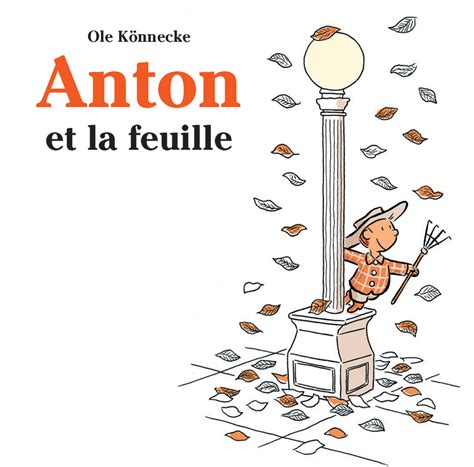 Anton et la feuille(Ole Könnecke)Automne :jeu coop  mots automne: http://monsacdecole.canalblog.com/archives/2012/10/07/25277117-p50-0.html#commentsL'imagier de l'automne (j'écoute le mot puis je pars le ranger dans la boite initiale) : https://dessinemoiunehistoire.net/images-sequentielles-cycle-arbre-qui-pousse/   Petite feuille (idem)L'imagier de l'automne (j'écoute le mot puis je pars le ranger dans la boite initiale) : https://dessinemoiunehistoire.net/images-sequentielles-cycle-arbre-qui-pousse/   Petite feuille (idem)Numération jusqu'à 4 noisettes, jeu de l'écureuil :  https://amiscol.blogspot.com/2017/11/jeu-de-lecureuil.html#moreNumération jusqu'à 4 noisettes, jeu de l'écureuil :  https://amiscol.blogspot.com/2017/11/jeu-de-lecureuil.html#moreSéance sup :  décorer autour d'une feuille morte avec des traits verticaux (lever le feutre quand on rencontre la feuille…) puis coller des gommettes pour faire des yeux et une bouche à la feuille.Séance sup :  décorer autour d'une feuille morte avec des traits verticaux (lever le feutre quand on rencontre la feuille…) puis coller des gommettes pour faire des yeux et une bouche à la feuille.yogaSortie dans les bois : Faire un tas de feuille, faire voler une feuilleSortie dans les bois : Faire un tas de feuille, faire voler une feuilleLe petit poucetHow are you ?Idem + sick, tired, so soLe petit poucetHow are you ?Idem + sick, tired, so soSuite musiqueComment déplacer une feuille morte sans la toucher ?Suite musiqueComment déplacer une feuille morte sans la toucher ?datesalbumalbumvocabulairevocabulairevocabulairelangagelangageOutils pour les mathématiquesOutils pour les mathématiquesArts Activités physiquesActivités physiquesExplorer le mondeExplorer le mondeAnglais et conteAnglais et conteSciences et musiqueS 9 :  08/11Jeudi fériéMange, mon ange (Pinel)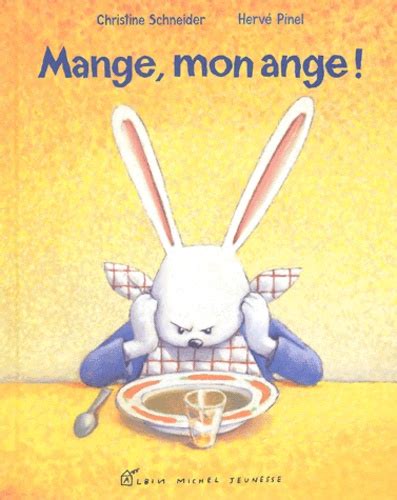 Mange, mon ange (Pinel)Autour du repasAutour du repasAutour du repasMettre la tableMettre la tableLes couleursLes couleursMélange des couleursBoucle d'or et les 3 oursBoucle d'or et les 3 oursS10 : 15/11Bon appétit Georges (chez Mille pages)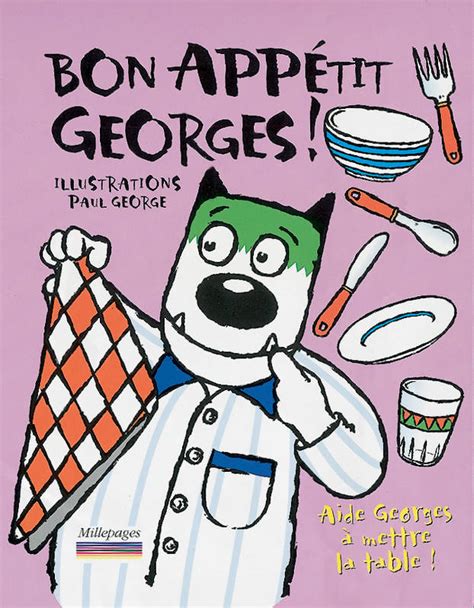 Bon appétit Georges (chez Mille pages)Autour du repasAutour du repasAutour du repasLa soupe au caillouLa soupe au caillouS11 : 22/11Mamie (Philippe Jalabert)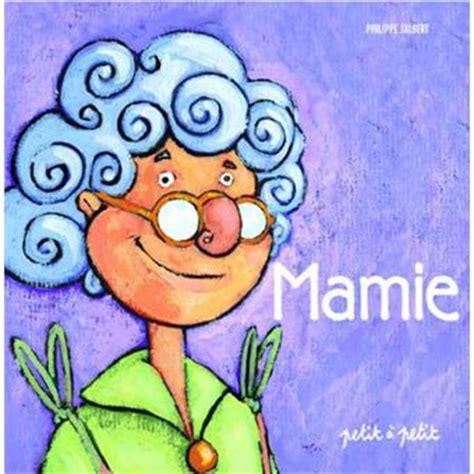 Mamie (Philippe Jalabert)Famille Famille Famille Cendrillon Cendrillon S12 : 29/11Une nouvelle maison pour la famille souris(kazuo Iwamura)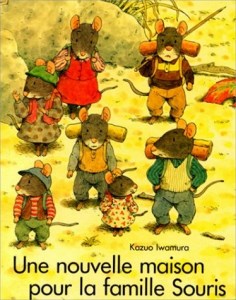 Une nouvelle maison pour la famille souris(kazuo Iwamura)Famille Famille Famille La moufle La moufle S13 : 06/12René le renne (Sylvianne Gangloff)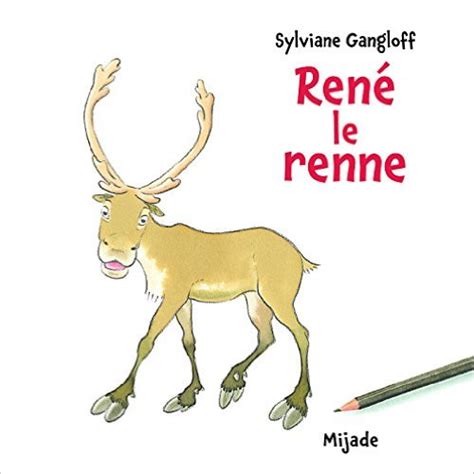 René le renne (Sylvianne Gangloff)NoëlNoëlNoëlRoule, Roule, Bûchette !Roule, Roule, Bûchette !S14 : 13/12Noël de sapin (Michel Gay)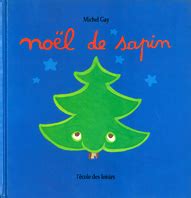 Noël de sapin (Michel Gay)Noël Noël Noël le poème :  L’histoire de la Nuit avant Noël (Clement Moore)le poème :  L’histoire de la Nuit avant Noël (Clement Moore)datesalbumvocabulairelangageOutils pour les mathématiquesArts Activités physiquesExplorer le mondeAnglais et conteSciences et musiqueS15 : 03/01Les lettres de Biscotte Mulotte (Anne Marie Chapouton)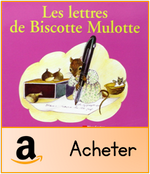 Lettres Renart et la pêche à la queue (Ysengrin)Comprendre comment le Loup s'est coincé la queue… https://ecole-publique-louvigne-du-desert.ac-rennes.fr/spip.php?article206S16 : 10/01idemLettres Cendrillon S17 : 17/01Dans la galette il y a (Antonin Louchard Moreno)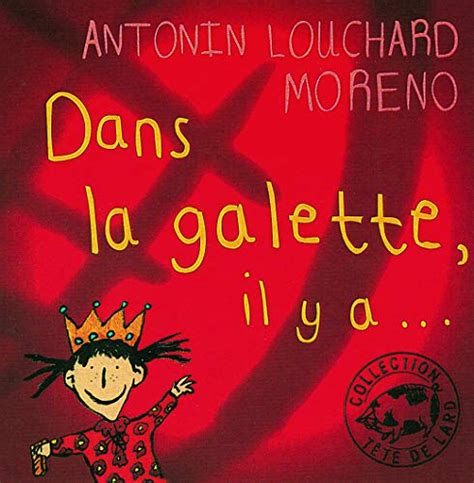 Galette Envoyer la carte de vœux : découverte de la communeRoule GaletteS18 : 24/01Si petit (Laurie Cohen)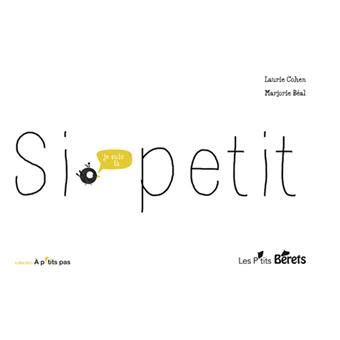 La communeLe voyage de Tom pouceS19 : 31/01J'ai froid (Michèle et Coralie Gallibur)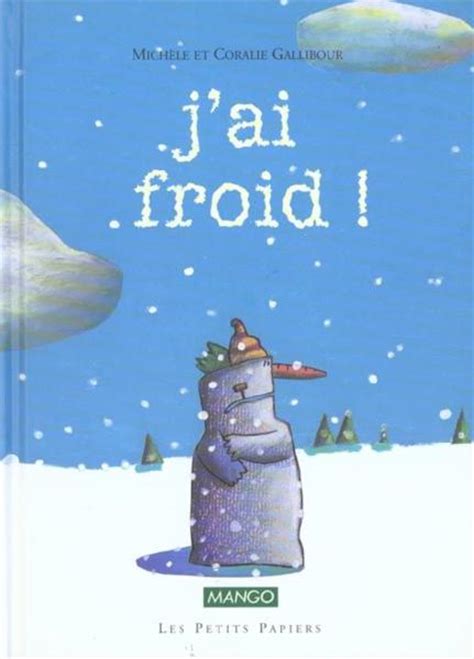 HiverSaute, petite crêpe !S20 : 07/02Par une journée d'hiver  (Ruth Krauss)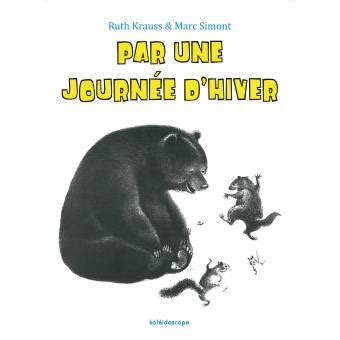 HiverBaba Yaga et MachenkaDatesalbumvocabulairelangageOutils pour les mathématiquesArts Activités physiquesExplorer le mondeAnglais et conteSciences et musiqueS21 : 28/02Dessine moi une maison (Marie Roxane Galliez)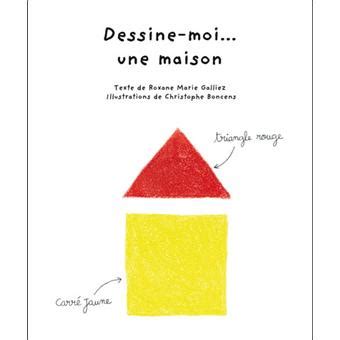 Maison Formes géométriques et couleursConstruction de maisonLes 3 petits cochonsS22 : 07/03Dans Paris il y a (Antonin Louchard)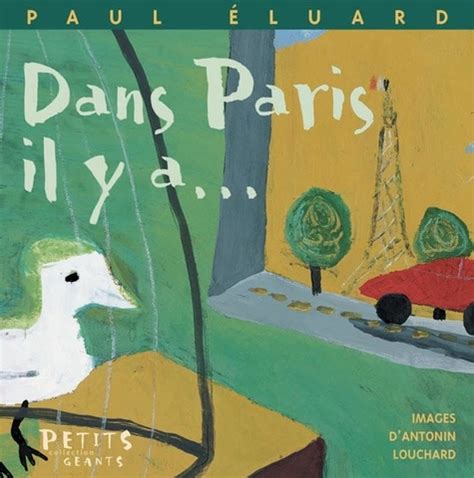 Maison Hansel et GretelS23 : 14/03Capucine la souris Petits coquins (Manceau)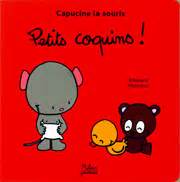 Maison La princesse au petit poisS24 : 21/03Pélagie la sorcière (Valérie Thomas, Paul Korky)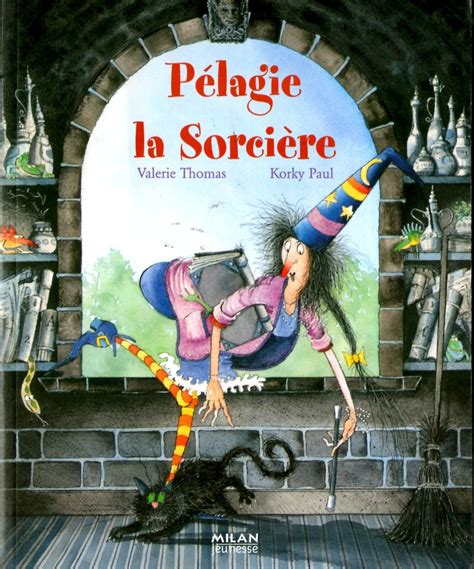 Maison Boucle d'or et les 3 oursS25 : 28/03J'ai grandi ici (Anne Crausaz)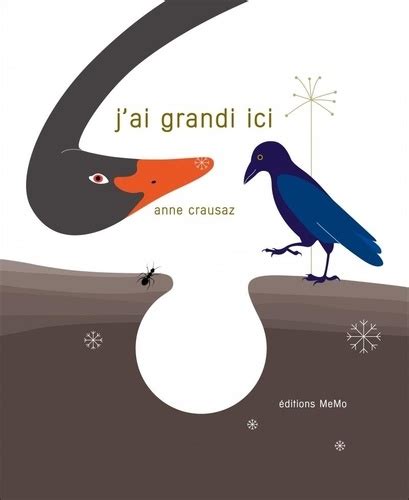 Printemps Poucette S26 : 04/04La chenille qui fait des trous (Eric Carle)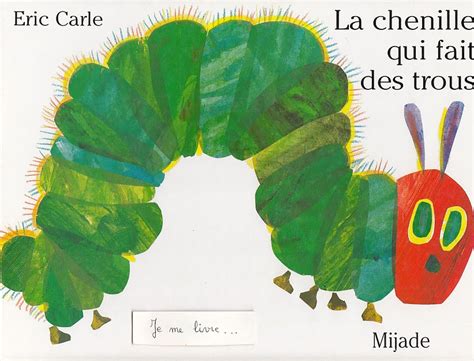 PrintempsJack et le haricot GéantS27 : 11/04Le premier œuf de Pâques (de Zemanel et Amélie Dufour )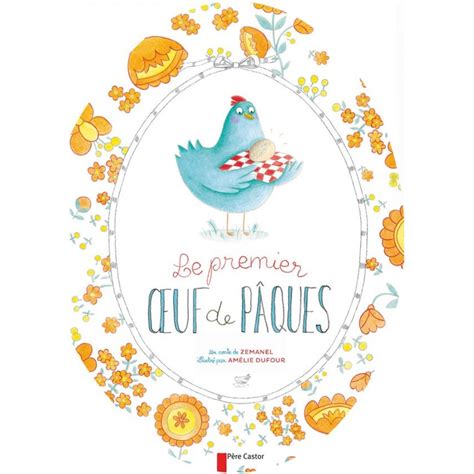 Pâques (œufs chocolat)Graphisme sur un oeufdatesalbumVocabulaire : les animaux par continent :langageOutils pour les mathématiquesArts Activités physiquesExplorer le mondeAnglais et conteSciences et musiqueS28 : 02/05Ça aurait pu être pire(A.-H Benjamin., Tim Warnes )  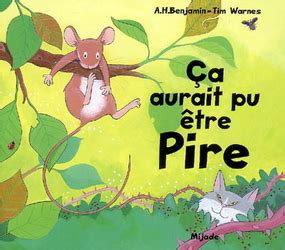 EuropeLe vilain petit canardS29 : 09/05C'est l'histoire d'un éléphant (Agnes Lestrade)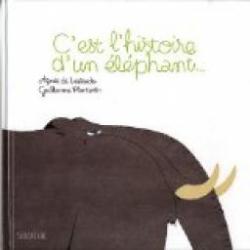 Afrique3 contes d'Afrique (Kersti Chaplet)S30 : 16/05L'Afrique de Zigomar (Philippe Corentin)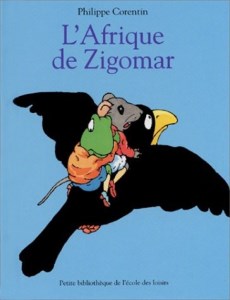 ArctiqueS31 : 23/05Jeudi férié ascension et pont ?Les 3 grains de riz (Agnès Bertron- Martin)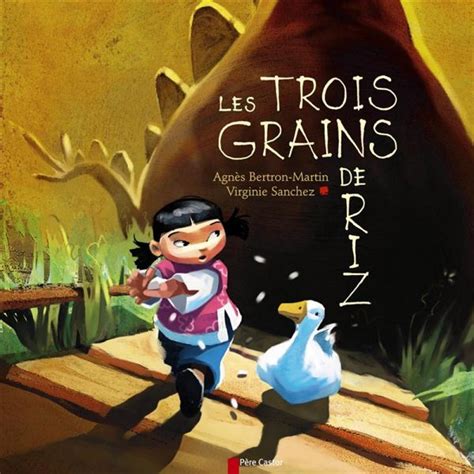 AsieLe prince tigre (Chen Jiang Hong)S32 : 30/05Méli Mélo en Chine (Martine Perrin)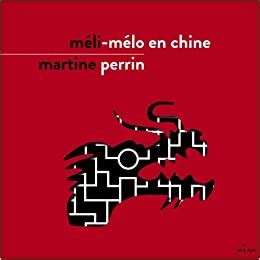 AsieS33 : 7/06 (lundi 6 Pentecôte) Une journée dans la forêt amazonienne (Ella Bailey)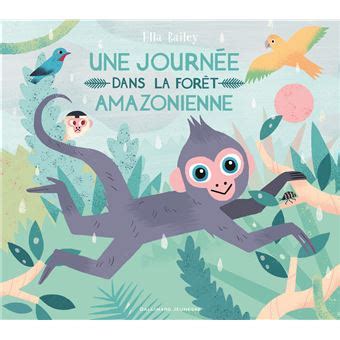 Amérique du sudS34 : 13/05idemAmérique du sudS35 : 20/05Méli-Mélo chez les indiens (Martine Perrin)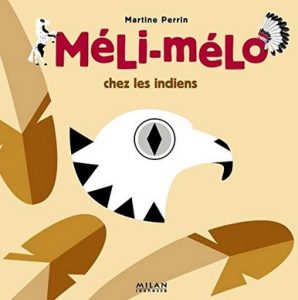 Amérique du nordS36 : 27/05Bien cachés (Elo, Sarbacanes)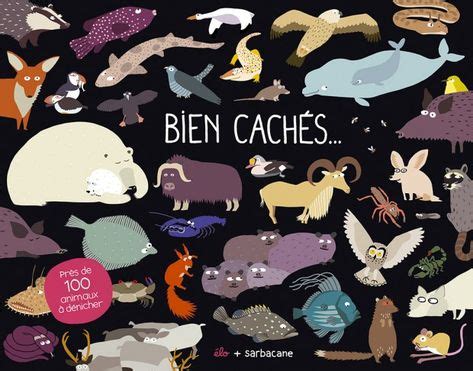 Sortie Nature autour de la faune et la floreS37 : 4/07 fin le mardi 5 au soiridem